Assignment Details: Watch two problem solving sessions via the attached instructions.One should be from a subject you currently tutor*One should be from a subject you are not as familiar with*If problems from your area are not available, choose from a subject you feel most comfortable with.Critique each session.  Each critique should be approximately a paragraph (5-8 sentences).  Here are some ideas on what to include in your observation and analysis:Mention what was done well and comment on why you think it is effective.Mention what could use improvement and comment on why you think it is ineffective.Is there anything you would change if you were to record the session? For instance, would you change the example, explain more/less for a particular step, speak slower/faster, write more/less, etc.  Why?How could you utilize this problem in your tutoring sessions?How do you think a student might react to this problem solving session?Using the SmartPen: Press the power button and give the pen a few seconds to start up.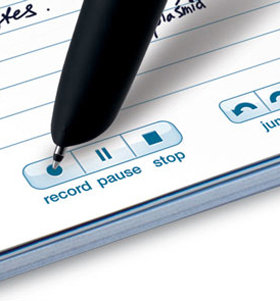 When ready to record, press the “Record” button on the notebook page with the pen tip.  The pen should beep and the screen should show a time bar with the current length of your session.Begin working your problem and speak at a normal volume level as you explain how to solve it.If you need to pause, press the “Pause” button on the notebook page with the pen tip.  The pen should beep and show the “Pause” symbol.To resume the session, press “Record.”When you are finished press the “Stop” button on the notebook page with the pen tip.  The pen should beep and the screen should show the “Stop” symbol along with the total time of your session.Power the pen off.Tips and Suggestions for Using the SmartPen:To begin the session, try pressing “Record” and then immediately press “Pause.”  Then you can write out the problem statement and when you press “Record” again, all of the text will immediately appear in the PDF file.  This saves both you and the student time.Say everything you write plus more.  Pretend you were at a tutoring session explaining this problem.  You would definitely want to explain why you are doing certain steps, how to approach this problem type in general, common mistakes, etc. without actually writing it all down.Try writing out everything you plan to write down in the notebook with pencil first.  That way you can simply trace the pencil marks to avoid typos and scribbles, and also catch mistakes early so you don’t have to spend extra time recording the session multiple times to get it right.That being said, don’t worry if you do mess up!  If you need to re-record the problem for any reason, just press “Stop” on the pen, put a large X through the current page, and turn to the next clean page and begin again.